                           16.05.2017                        пгт. Рыбная Слобода                       № 101пиОб изменений в Порядок сбора и обмена информацией в области защиты населения и территорий от чрезвычайных ситуаций природного и техногенного характера в Рыбно-Слободском муниципальном районе, утвержденный постановлением Исполнительного комитета Рыбно-Слободского муниципального района Республики Татарстан от 25.01.2007г. №12пи «О порядке сбора и обмена информацией в области защиты населения и территорий от чрезвычайных ситуаций природного и техногенного характера в Рыбно-Слободском муниципальном районе»В целях приведения муниципального нормативного правового акта в соответствие с законодательством и в соответствии с постановлением Правительства Российской Федерации от 24.03.1997г. №334 «О порядке сбора и обмена в Российской Федерации информацией в области защиты населения и территорий от чрезвычайных ситуаций природного и техногенного характера», Уставом Рыбно-Слободского муниципального района Республики Татарстан ПОСТАНОВЛЯЮ:1.Внести в Порядок сбора и обмена информацией в области защиты населения и территорий от чрезвычайных ситуаций природного и техногенного характера в Рыбно-Слободском муниципальном районе, утвержденный постановлением Исполнительного комитета Рыбно-Слободского муниципального района Республики Татарстан от 25.01.2007г. №12пи «О порядке сбора и обмена информацией в области защиты населения и территорий от чрезвычайных ситуаций природного и техногенного характера в Рыбно-Слободском муниципальном районе» (с изменениями, внесёнными постановлением Исполнительного комитета Рыбно-Слободского муниципального района Республики Татарстан от 27.06.2007г. №95пи), следующие изменения:1.1)пункты 3-4 изложить в следующей редакции:«3.Органы местного самоуправления Рыбно-Слободского муниципального района Республики Татарстан  осуществляют сбор, обработку и обмен информацией на территории района через муниципальное казённое учреждение «Управление гражданской защиты Рыбно-Слободского муниципального района Республики Татарстан» и представляют информацию в Министерство по делам гражданской обороны и чрезвычайным ситуациям Республики Татарстан (далее - МЧС Республики Татарстан).4.Муниципальное казённое учреждение «Управление гражданской защиты Рыбно-Слободского муниципального района Республики Татарстан» осуществляет сбор и обмен информацией в области защиты населения и территорий от чрезвычайных ситуаций природного и техногенного характера в соответствии с Порядком сбора и обмена в Российской Федерации информацией в области защиты населения и территорий от чрезвычайных ситуаций природного и техногенного характера, утвержденным постановлением Правительства Российской Федерации от 24.03.1997г.  №334, Порядком сбора информации в области защиты населения и территорий от чрезвычайных ситуаций, обмена ею и оповещения органов государственной власти и организаций, расположенных на территории Республики Татарстан, утверждённым постановлением Кабинета Министров Республики Татарстан от 29.06.2011 №530.»;1.2)пункт 7 изложить в следующей редакции:«7.Муниципальное казённое учреждение «Управление гражданской защиты Рыбно-Слободского муниципального района Республики Татарстан» в случае получения информации об угрозе либо возникновения чрезвычайной ситуации действует в соответствии с Порядком сбора и обмена в Российской Федерации информацией в области защиты населения и территорий от чрезвычайных ситуаций природного и техногенного характера, утвержденным постановлением Правительства Российской Федерации от 24.03.1997г.  №334, Порядком сбора информации в области защиты населения и территорий от чрезвычайных ситуаций, обмена ею и оповещения органов государственной власти и организаций, расположенных на территории Республики Татарстан, утверждённым постановлением Кабинета Министров Республики Татарстан от 29.06.2011 №530, ведомственными нормативными правовыми актами Министерств по делам гражданской обороны и чрезвычайным ситуациям Российской Федерации и Республики Татарстан согласно схеме оповещения Рыбно-Слободского муниципального района (приложение № 1).»;1.3) пункт 9 изложить в следующей редакции:«9.Муниципальное казённое учреждение «Управление гражданской защиты Рыбно-Слободского муниципального района Республики Татарстан» запрашивает и получает информацию от взаимодействующих органов управления в пределах их компетенции.»;1.4)дополнить приложением №2 следующего содержания:«Приложение № 2к Порядку сбора информацией в области защиты населения и территорий от чрезвычайных ситуации природного и техногенного характера в Рыбно-Слободском муниципальном районеСписок организаций, расположенных на территорииРыбно-Слободского муниципального района Республики Татарстан,которые заключают с  муниципальным казённым учреждением «Управление гражданской защиты Рыбно-Слободского муниципального района Республики Татарстан» соглашения по организации информационного обмена и осуществлению взаимодействия по предупреждению и ликвидации чрезвычайных ситуаций, аварий и происшествий природного и техногенного характера2.Настоящее постановление разместить на официальном сайте Рыбно-Слободского муниципального района Республики Татарстан в информационно-телекоммуникационной сети Интернет по веб-адресу: http://ribnaya-sloboda.tatarstan.ru и на «Официальном портале правовой информации Республики Татарстан» в информационно-телекоммуникационной сети Интернет по веб-адресу: http://pravo.tatarstan.ru.3.Контроль за исполнением настоящего постановления возложить на заместителя руководителя Исполнительного комитета Рыбно-Слободского муниципального района Республики Татарстан по инфраструктурному развитию Низамова Д.А.Руководитель                                                                                    Р.Х.ХабибуллинИСПОЛНИТЕЛЬНЫЙ КОМИТЕТ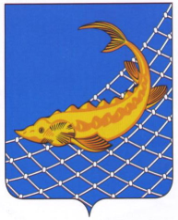 РЫБНО-СЛОБОДСКОГОМУНИЦИПАЛЬНОГО РАЙОНАРЕСПУБЛИКИ ТАТАРСТАН422650, пгт. Рыбная Слобода,ул. Ленина, дом 48ТАТАРСТАН РЕСПУБЛИКАСЫБАЛЫК БИСТӘСЕМУНИЦИПАЛЬ  РАЙОНЫНЫҢБАШКАРМА КОМИТЕТЫ422650, Балык Бистәсе,Ленин урамы, 48 нче йортТел.: (84361) 22113, факс: (84361) 23012, e-mail: balyk-bistage@tatar.ru, сайт: ribnaya-sloboda.tatarstan.ruТел.: (84361) 22113, факс: (84361) 23012, e-mail: balyk-bistage@tatar.ru, сайт: ribnaya-sloboda.tatarstan.ruПОСТАНОВЛЕНИЕ                                          КАРАРПолное наименование организацииАдрес организацииТелефонОрганизации с круглосуточным пребыванием людейОрганизации с круглосуточным пребыванием людейОрганизации с круглосуточным пребыванием людейГосударственное автономное образовательное  учреждение среднего профессионального образования «Рыбно-Слободский агротехнический техникум»422650, Республика Татарстан, Рыбно-Слободский муниципальный район, пгт.Рыбная Слобода, ул.60 лет Октября, дом 60(88-43-61)2-31-81Государственное автономное учреждение здравоохранения «Рыбно-Слободская районная центральная больница»422650, Республика Татарстан, Рыбно-Слободский муниципальный район, пгт. Рыбная Слобода, ул.Сосновая, дом 6(88-43-61)2-21-63Государственное автономное учреждение социального обслуживания «Корноуховский дом-интернат для престарелых и инвалидов» Министерства труда, занятости и социальной защиты Республики Татарстан422644, Республика Татарстан, Рыбно-Слободский муниципальный район, с.Корноухово, ул.Совхозная, дом 5( 88-43-61) 2-71-09Государственное казенное учреждение «Социальный приют для детей и подростков «Акчарлак» в Рыбно-Слободском муниципальном районе422650, Республика Татарстан, Рыбно-Слободский муниципальный район, с.Верхний Тимерлик, ул. Советская, дом 18(88-43-61)2-82-19Организации, образующие состав сил и средств постоянной готовности Рыбно-Слободского звена территориальной подсистемы предупреждения и ликвидации чрезвычайных ситуаций  Республики Татарстан Организации, образующие состав сил и средств постоянной готовности Рыбно-Слободского звена территориальной подсистемы предупреждения и ликвидации чрезвычайных ситуаций  Республики Татарстан Организации, образующие состав сил и средств постоянной готовности Рыбно-Слободского звена территориальной подсистемы предупреждения и ликвидации чрезвычайных ситуаций  Республики Татарстан 128 ПСЧ ФГКУ «7 отряд ФПС по Республике Татарстан» (по согласованию)422650, Республика Татарстан, Рыбно-Слободский муниципальный район, пгт.Рыбная Слобода, ул. Советская, д.43(88-43-61) 22-3-61 или 01ОП ППС РТ с.Корноухово (по согласованию)422644, Республика Татарстан, Рыбно-Слободский муниципальный район, с. Корноухово, ул.Районная, д.4(88-43-61) 27-111ОП ППС РТ с. Верхний-Титмирлик  (по согласованию)422669, Республика Татарстан, Рыбно-Слободский муниципальный район, с. Верхний Тимирлик,ул. Советская, д.27 А(88-43-61) 28-141ОП ППС РТ с.Кутлу-Букаш (по согласованию)422665, Республика Татарстан, Рыбно-Слободский муниципальный район, с. Кутлу-Букаш, ул.Заки Шаймарданова, д.13(88-43-61)31-201Рыбно-Слободский районный узел электрической связи Арского ЗУЭС ОАО «Таттелеком» (по согласованию)Рыбно-Слободский почтампт УФПС «Татарстан почтасы» - филиал ФГУП «Почта России» (по согласованию)422650, Республика Татарстан, Рыбно-Слободский муниципальный район, пгт.Рыбная Слобода, ул. Ленина, 58 А(88-43-61)21-2-2722-0-15Районная газета «Сельские горизонты» - «Авыл офыклары» филиал АО «Татмедиа» (по согласованию)422650, Республика Татарстан, Рыбно-Слободский муниципальный район, пгт.Рыбная Слобода, ул. Советская, д. 6(88-43-61)2-31-93ГАУЗ «Рыбно-Слободская центральная районная больница» (по согласованию)422650, Республика Татарстан, Рыбно-Слободский муниципальный район, пгт. Рыбная Слобода, ул.Сосновая, д.6(88-43-61) 22-1-6222-3-24или 03Отдел строительства, архитектуры и ЖКХ Исполнительного комитета Рыбно-Слободского муниципального района 422650, Республика Татарстан, Рыбно-Слободский муниципальный район, пгт.Рыбная Слобода,ул. Ленина, 48(88-43-61)23-9-56Коммунально-техническая служба формируется на базе:-ООО «Рыбно-Слободский Жилкомсервис» (по согласованию);-ООО «Управляющая компания Рыбная Слобода» (по согласованию);-ООО «Строймонтаж» (по согласованию); ФГБУ «УЭОООС» (по согласованию);Рыбно-Слободская РЭГС «ЭПУ Сабыгаз» -ОАО «Татрансгаз» (по согласованию)422650, Республика Татарстан, Рыбно-Слободский муниципальный район, пгт. Рыбная Слобода, ул. Заводская, д.5(88-43-61)23-8-5523-2-37Служба охраны общественного формируется на базе:отдела МВД России по Рыбно-Слободскому району (по согласованию)422650, Республика Татарстан, Рыбно-Слободский муниципальный район, пгт. Рыбная Слобода,ул. Октябрьская, 31(88-43-61)22-1-02или 02Служба транспортного обеспечения и снабжения горюче-смазочными   материалами формируется на базе:-ООО Рыбно-Слободское  ПАТП   (по согласованию);-МКУ «Отдел образования Рыбно-Слободского Исполнительного комитета Рыбно-Слободского муниципального района Республики Татарстан» (по согласованию);- ОАО «Рыбно-Слободский Агрохимсервис» (по согласованию);- Рыбно-Слободская автошкола – РОСТО (по согласованию)-ГАОУ СПО «Рыбно-Слободский агротехнический техникум» (по согласованию);-ОАО Холдинговая компания «Татнефтепродукт» филиал «Казаньнефтепродукт» участок Рыбная Слобода (по согласованию);- АЗС № 181 с.Анатыш ОАО Холдинговая компания «Татнефтепродукт» филиал «Казаньнефтепродукт» участок Рыбная Слобода (по согласованию);422650, Республика Татарстан, Рыбно-Слободский муниципальный район, пгт. Рыбная-Слобода,ул. Октябрьская, д.20(88-43-61)23-3-0523-3-01- АЗС    № 196  с.Сорочьи  Горы ОАО Холдинговая компания «Татнефтепродукт» филиал «Казаньнефтепродукт» участок Рыбная Слобода(по согласованию);- АЗС № 25 с.Кутлу-Букаш  ОАО Холдинговая компания «Татнефтепродукт» филиал «Казаньнефтепродукт» участок Рыбная Слобода(по согласованию);- АЗС    № 248  с.Сорочьи  Горы ОАО Холдинговая компания «Татнефтепродукт» филиал «Казаньнефтепродукт» участок Рыбная Слобода(по согласованию);- АЗС №65 г. Лаишево ОАО Холдинговая компания «Татнефтепродукт» филиал «Казаньнефтепродукт» участок Рыбная Слобода(по согласованию)Служба торговли и питания формируется на базе: -отдела территориального развития Исполнительного комитета Рыбно-Слободского муниципального района;- ПО «Кама» (по согласованию);- ПО «Общепит» (по согласованию)422650, Республика Татарстан, Рыбно-Слободский муниципальный район, пгт. Рыбная-Слобода,ул. Садовая, д.7(88-43-61)23-3-95Служба защиты животных и растенийформируется на базе:- Управления сельского хозяйства и продовольствия Рыбно-Слободского муниципального района Республики Татарстан (по согласованию)422650, Республика Татарстан, Рыбно-Слободский муниципальный район, пгт.Рыбная Слобода,ул. Ленина, 48(88-43-61) 23-4-8823-9-67-ГБУ «Рыбно-Слободское районное государственное ветеринарное объединение» (по согласованию)422650, Республика Татарстан, Рыбно-Слободский муниципальный район, пгт. Рыбная-Слобода, ул.З.  Шаймарданова, д.21(88-43-61) 22-972-Рыбно-Слободский Районный отдел филиала ФГБУ Российского сельскохозяйственного центра по Республике Татарстан (по согласованию);-ООО Рыбно-Слободская РП «Энерготехсервис» (по согласованию);- Рыбно-Слободский офис клиентского обслуживания Приволжского отделения - филиала ОАО «Татэнергосбыт» (по согласованию)422650, Республика Татарстан, Рыбно-Слободский муниципальный район, пгт.Рыбная Слобода,ул.Победа, д.3(88-43-61) 22-085Служба энергетика и светомаскировки формируется на базе: -филиал ОАО «Сетевая компания» Приволжские электрические сети Рыбно-Слободские РЭС (по согласованию)422650, Республика Татарстан, Рыбно-Слободский муниципальный район, пгт. Рыбная Слобода,ул. Ленина, д 83(88-43-61) 22-9-2922-9-30Служба санитарно-эпидемиологического       надзора формируется на базе:-Территориального отдела Управления Роспотребнадзора в Лаишевском, Пестречинском, Рыбно-Слободском районах  (по согласованию)422650, Республика Татарстан, Рыбно-Слободский муниципальный район, пгт.Рыбная Слобода,ул. Сосновая, д.2(88-43-61) 22-115-отдела ФГУЗ «Центр гигиены и  эпидемиологии по Республике Татарстан в Мамадышском районе и г. Мамадыш» (по согласованию)422650, Республика Татарстан, Рыбно-Слободский муниципальный район, пгт. Рыбная Слобода,ул. Сосновая, д.2(88-43-61) 21-2-08Дорожная служба формируется на базе:- Рыбно-Слободский участок Пригородного филиала ОАО «Татавтодор» (по согласованию)422650, Республика Татарстан, Рыбно-Слободский муниципальный район, пгт.Рыбная Слобода,ул.Заки Шаймарданова, д.69(88- 43-61) 22-2-6722-2-68»